Stagione Sportiva 2023/2024Comunicato Ufficiale N° 106 del 30/11/2023SOMMARIOSOMMARIO	1COMUNICAZIONI DELLA F.I.G.C.	1COMUNICAZIONI DELLA L.N.D.	1COMUNICAZIONI DEL COMITATO REGIONALE	1DELIBERE DELLA CORTE SPORTIVA DI APPELLO TERRITORIALE	2COMUNICAZIONI DELLA F.I.G.C.COMUNICAZIONI DELLA L.N.D.COMUNICAZIONI DEL COMITATO REGIONALEGIORNATA INTERNAZIONALE DELLA DISABILITA’Si informa che la Lega Nazionale Dilettanti ha aderito alla Giornata Internazionale della disabilità che ricorrerà il 3 dicembre 2023.A tale riguardo si invitano le Società a svolgere idonea attività divulgativa e a voler trasmettere con l’ausilio di un speaker e/o di un impianto audio all’interno degli impianti sportivi – laddove possibile – i contenuti del messaggio di seguito riportato, in occasione di tutte le gare in programma nelle giornate dal 1° al 3  dicembre 2023 e, se previsti, nei posticipi programmati per lunedì 4 dicembre 2023:“La Lega Nazionale Dilettanti e la Divisione Calcio Paralimpico e Sperimentale della FIGC celebrano insiema la Giornata Internazionale dei diritti delle presone con disabilità del 3 dicembre”AUTORIZZAZIONE EX ART. 34/3 N.O.I.F.Vista la certificazione presentata in conformità all’art. 34/3 delle N.O.I.F. si concede l’autorizzazione, prevista al compimento del 14° anno di età per le calciatrici e al 15° anno di età per i calciatori, ai/alle seguenti calciatori/trici:BRUALDI ALESSANDRO		nato 04.09.2008	SSDARL ITALSERVICE C5BAIOCCO NICOLE			nata 31.01.2009	U.S.   RECANATESE S.R.L.BORGHIANI ILARIA			nata 29.04.2008	U.S.   RECANATESE S.R.L.CHIARALUCE ELENA		nata 30.07.2008	U.S.   RECANATESE S.R.L.GALASSI GRETA			nata 15.08.2009	U.S.   RECANATESE S.R.L.PAOLONI ALICE			nata 15.07.2009	U.S.   RECANATESE S.R.L.DELIBERE DELLA CORTE SPORTIVA DI APPELLO TERRITORIALETESTO DELLE DECISIONI RELATIVE ALCOM. UFF. N. 103 – RIUNIONE DEL 27 NOVEMBRE  2023La Corte Sportiva di Appello Territoriale del Comitato Regionale Marche, nella riunione del giorno 27 novembre 2023, ha pronunciato le seguenti decisioni:DECISIONE   N. 17-2023/2024La Corte sportiva d’appello territoriale presso il Comitato Regionale Marche, composta daAvv. Piero Paciaroni - PresidenteDott. Giovanni Spanti - VicepresidenteDott. Lorenzo Casagrande Albano – Componente Segretario f.f.Avv. Francesco Paoletti - Componentenella riunione del 27 novembre 2023,a seguito del reclamo n.19 promosso dalla S.S.D. A R.L. BIAGIO NAZZARO in data 19/11/2023 avverso la sanzione sportiva della perdita della gara PORTUALI CALCIO ANCONA -BIAGIO NAZZARO per 3 a 0 applicata dal Giudice sportivo territoriale della Delegazione Provinciale Ancona con delibera pubblicata sul Com. Uff. n. 39 del 15/11/2023.    -  letto il reclamo;- esaminati tutti gli atti e le norme in materia;- relatore Francesco Paoletti;- ritenuto e considerato in fatto e diritto quanto segue,ha pronunciato la seguente decisione.	SVOLGIMENTO DEL PROCEDIMENTOIl Giudice sportivo territoriale del Comitato Regionale Marche con decisione pubblicata sul Com. Uff. indicato in epigrafe ha applicato la sanzione della perdita della gara PORTUALI CALCIO ANCONA -BIAGIO NAZZARO per 3 a 0 disputata in data 11 novembre 2023 nel campionato provinciale Under 15 seconde squadre AN per la partecipazione alla stessa in posizione irregolare per difetto di tesseramento del calciatore MAZZELLA MARIANO.Contro tale decisione ha proposto reclamo la SSD-ARL BIAGIO NAZZARO sostenendo che il tesseramento del calciatore era stato regolarmente effettuato ed allegando la relativa documentazione.La Corte ha chiesto ed ottenuto una certificazione della posizione del calciatore MAZZELLA MARIANO alla data della gara dall’Ufficio Tesseramento del C.R. Marche che con comunicazione acquisita agli atti del procedimento ha attestato: “Consultato l’archivio dati il calciatore MAZZELLA MARIANO, come sopra meglio indicato (matricola 4330666) alla data richiesta (11,11,2023) risulta MAI TESSERATO”.MOTIVI DELLA DECISIONE	Alla luce della attestazione dell’Ufficio Tesseramento il reclamo va respinto, risultando commessa la violazione contestata.  P.Q.M.la Corte sportiva d’appello territoriale, definitivamente pronunciando, respinge il reclamo come sopra proposto dalla S.S.D. A R.L. BIAGIO NAZZARO.Dispone addebitarsi il relativo contributo e manda alla Segreteria del Comitato Regionale Marche per gli adempimenti conseguenti.Così deciso in Ancona, nella sede della FIGC - LND - Comitato Regionale Marche, in data 27 novembre 2023.	Il Relatore                                                                                      Il Presidente                                                         	Francesco Paoletti                                                                      Piero PaciaroniDepositato in Ancona in data 30 novembre 2023Il Segretario f.f.                                                                                            Lorenzo Casagrande Albano          DECISIONE   N. 18-2023/2024La Corte sportiva d’appello territoriale presso il Comitato Regionale Marche, composta daAvv. Piero Paciaroni - PresidenteDott. Giovanni Spanti - VicepresidenteDott. Lorenzo Casagrande Albano – Componente Segretario f.f.Avv. Francesco Paoletti - Componentenella riunione del 27 novembre 2023,a seguito del reclamo n.20 promosso dalla A.S.D. CAMERINO CALCIO in data 16/11/2023 avverso la decisione di respingere il ricorso ed omologare il risultato emessa dal Giudice sportivo territoriale del Comitato Regionale Marche con delibera pubblicata sul Com. Uff. n. 85 del 08/11/2023,                                     -  letto il reclamo;- esaminati tutti gli atti e le norme in materia;- relatore Lorenzo Casagrande Albano;- ritenuto e considerato in fatto e diritto quanto segue,ha pronunciato la seguente decisione.	SVOLGIMENTO DEL PROCEDIMENTOIl Giudice sportivo territoriale del Comitato Regionale Marche con decisione pubblicata sul Com. Uff. indicato in epigrafe ha respinto il ricorso proposto dalla ASD CAMERINO CALCIO in relazione alla gara CAMERINO CALCIO – PORTO RECANATI disputata il 28 ottobre 2023 per il campionato di Prima Categoria girone C, omologando il risultato di 1 a 3 conseguito sul campo.Contro tale decisione ha proposto reclamo la ASD CAMERINO CALCIO, chiedendo alla Corte di effettuare verifiche in relazione al rispetto “di tutte le procedure e tempistiche per il deposito di tutti i documenti e la relativa correttezza e validità degli stessi documenti, necessari con il tesseramento. “in relazione al calciatore GONZALEZ BESTEIRO MARCOS TADEO che ha partecipato alla gara nelle file della società avversaria e - se del caso – dichiarare nullo il tesseramento ed assegnare la punizione sportiva della perdita della gara alla società PORTORECANATI.La Corte ha chiesto ed ottenuto una certificazione della posizione del calciatore GONZALEZ BESTEIRO MARCOS TADEO alla data della gara dall’Ufficio Tesseramento del C.R. Marche che con comunicazione acquisita agli atti del procedimento ha attestato: “Consultato l’archivio dati il calciatore GONZALEZ BESTEIRO MARCOS TADEO, come sopra meglio indicato (matricola 1034296) alla data richiesta ( 8-10-2023 ) risulta TESSERATO.”.MOTIVI DELLA DECISIONE	Alla luce della attestazione dell’Ufficio Tesseramento il reclamo va respinto, risultando che il calciatore GONZALEZ BESTEIRO MARCOS TADEO ha partecipato alla gara in posizione di regolare tesseramento.  P.Q.M.la Corte sportiva d’appello territoriale, definitivamente pronunciando, respinge il reclamo come sopra proposto dalla A.S.D. CAMERINO CALCIO.Dispone addebitarsi il relativo contributo e manda alla Segreteria del Comitato Regionale Marche per gli adempimenti conseguenti.Così deciso in Ancona, nella sede della FIGC - LND - Comitato Regionale Marche, in data 27 novembre 2023.Il Relatore                                                                                              Il Presidente                                                         Lorenzo Casagrande Albano                                                               Piero PaciaroniDepositato in Ancona in data 30 novembre 2023Il Segretario f.f.                                                                                            Lorenzo Casagrande Albano          Le ammende irrogate con il presente comunicato dovranno pervenire a questo Comitato entro e non oltre il 11/12/2023.Pubblicato in Ancona ed affisso all’albo del Comitato Regionale Marche il 30/11/2023.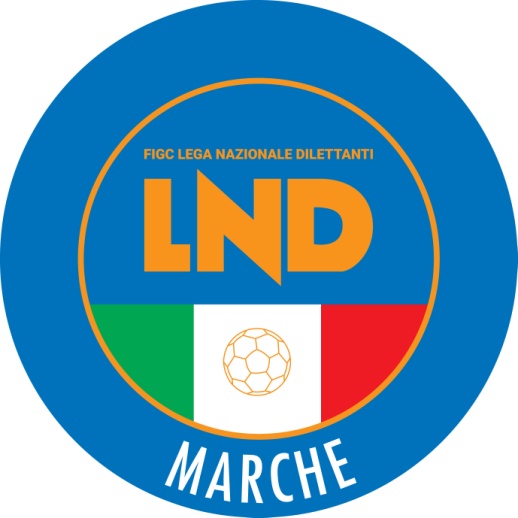 Federazione Italiana Giuoco CalcioLega Nazionale DilettantiCOMITATO REGIONALE MARCHEVia Schiavoni, snc - 60131 ANCONACENTRALINO: 071 285601 - FAX: 071 28560403sito internet: www.figcmarche.it                         e-mail: crlnd.marche01@figc.itpec: marche@pec.figcmarche.it  Il Segretario(Angelo Castellana)Il Presidente(Ivo Panichi)